Module 'van lolbroek tot grapjurk'
Opdrachtkaart 'Even een vlekje wegwerken'Opdrachtkaart 'Even een vlekje wegwerken'Opdrachtkaart 'Even een vlekje wegwerken'Klas 1Klas 1Klas 1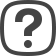 1. Wat moet je doen? Oei, morgen is het feest. Je wilt je feestshirt aan, maar er zit een vlek in ……. Wat nu??
Kleding die je draagt, wordt vies. Je zweet en soms komen er vlekken op.
Op internet kun je van alles vinden om je kleding te verzorgen. Bijvoorbeeld hoe je moet wassen en hoe je een vlek weg kunt krijgen. 

Met behulp van de websites op internet kun jij straks al je vlekken uit je feestkleren verwijderen.Je gaat surfen op het internet en werken met spullen en opdrachten in de klas.
Bij elk onderdeel verzamel je tips voor je eigen WASkaart.
Veel succes!!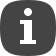 2. Wat moet je inleveren? Je persoonlijke WASkaart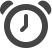 3. Hoelang werk je eraan?4 lessen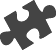 4. Hoe ga je werken?Stap 1 'Inleiding en uitleg opdracht'.Stap 2 '6 opdrachten van 30 minuten'.Stap 3 'WASkaart afmaken'.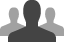 5. Met wie of met hoeveel?In tweetallen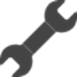 6. Wat heb je nodig?Computer met internet.Eventueel een printer.Wasmand met verschillende
       kledingstukken.3 verpakkingen van een wasmiddel.Kleine lapjes van verschillende stoffen met 
       vlekken erop.Middelen om vlekken te verwijderen.Strijkplank en strijkijzer.Kleding om te strijken.Eigen lijst.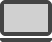 7. BronnenWebsites.Misschien je boek van verzorging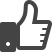 8. BeoordelingJe krijgt voor deze opdracht:Goed / Voldoende / Onvoldoende.

Als je een onvoldoende haalt, ga je stukjes van de opdracht opnieuw doen.Inleiding en uitleg van de opdrachtJe gaat een persoonlijke WASkaart maken. Op deze kaart komen allemaal tips te staan die je zelf gaat verzamelen tijdens 6 opdrachten. Over elke opdracht mag je ongeveer een halve les doen. Zorg dat je, voor het half uur om is, de belangrijkste onderdelen van de opdracht hebt gedaan.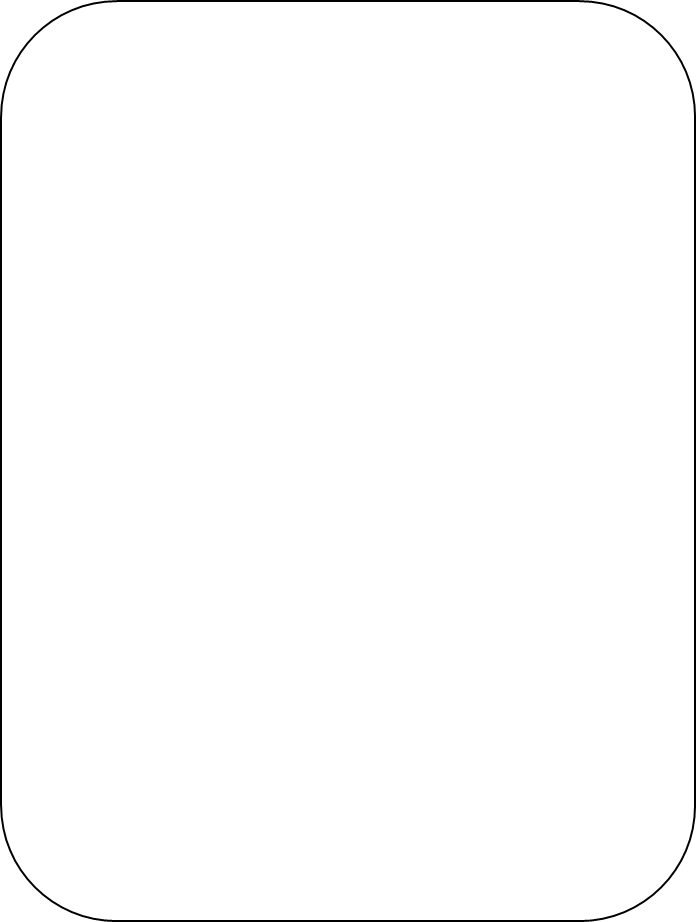 Knip eerst je WASkaart uit! Bewaar deze WASkaart goed.Aan het eind, na de 6 opdrachten, kun je je eigen WASkaart maken.Het is handig om eerst een kladversie te maken.Websites over etiketten bekijken
Kleding bestaat uit verschillende stoffen, zoals katoen en polyester, en heeft verschillende kleuren. Die stoffen en kleuren kunnen niet allemaal samen in de wasmachine. Je moet was dan ook sorteren.
Je hebt witte was, daarin stop je de witte kledingstukken.Je hebt bonte was, voor gekleurde kledingstukken.Je hebt fijne was. Dat wasprogramma is gemaakt voor kledingstukken van bijvoorbeeld wol of
       zijde. Stoffen die je voorzichtig moet behandelen.

En je moet ook weten op welke temperatuur je moet wassen. Als je te heet wast, kunnen kledingstukken krimpen.
Wat je allemaal wel en niet mag doen met een kledingstuk staat op het etiket dat erin zit. Niet met woorden maar met symbolen. Met een symbool maak je iets duidelijk door middel van een plaatje in plaats van met woorden. Symbolen zie je overal. Op stations, op verkeersborden of bijvoorbeeld op onze opdrachtkaarten.1. OpdrachtBekijk de volgende websites over wassen en symbolen.http://www.kledingwassen.nl/ 
http://www.greenem.nl/wassymbolen-en-strijksymbolen/
Als je goed weet wat de symbolen betekenen, maak je de toets op internet. Die staat op de site:
http://www.digischool.nl/vz/leerlingen/Oefenen/hotpot/wassymbolen-introductie.htmMaak een behandeletiket voor een kledingstukLeer dus goed de symbolenKies één van de drie hokjes hieronder.Maak van de informatie die in dat hokje beschreven staat een behandeletiketGeef duidelijk aan welk hokje jij kiest!Ik kies hokje: ____________1. Opdracht (vervolg)Teken in dit vierkant jouw behandeletiket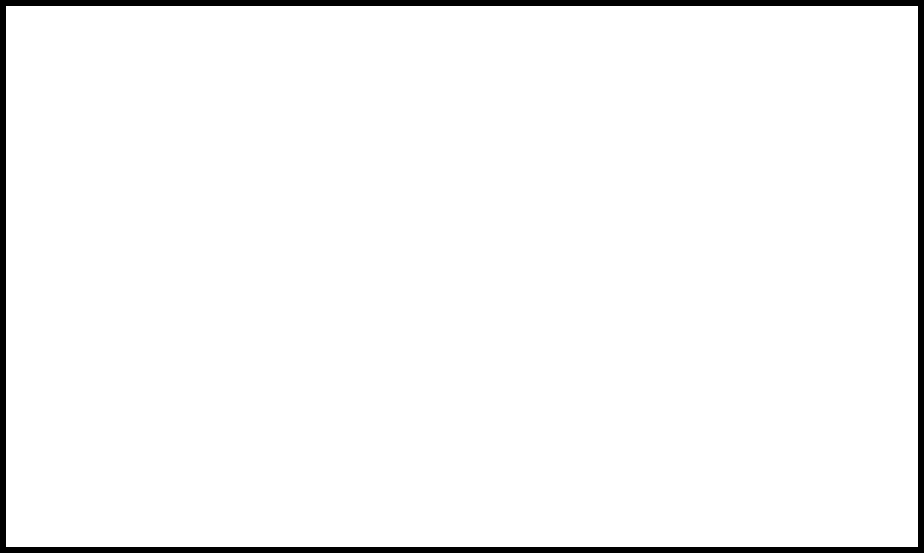 Sorteren van de was
Je kent nu de symbolen op de etiketten. Nu kun je feestshirt gaan wassen. Maar in welke was stop je dat shirt dan?
Kleding bestaat uit verschillende stoffen, zoals katoen en polyester, en heeft verschillende kleuren. Die stoffen en kleuren kunnen niet allemaal samen in de wasmachine. Je moet was dan ook sorteren.
Je hebt witte was, daarin stop je de witte kledingstukken.Je hebt bonte was, voor gekleurde kledingstukken.Je hebt fijne was. Dat wasprogramma is gemaakt voor kledingstukken van bijvoorbeeld wol of zijde. Stoffen die je voorzichtig moet behandelen.2. OpdrachtPak de wasmand met kleren.Sorteer de was.Schrijf in het schema hieronder welk kledingstuk in welke was moet.Leg aan elkaar uit waarom bepaalde kledingstukken bij elkaar gewassen kunnen worden!Geef elkaar 2 tips om het sorteren van de was gemakkelijker te makenDenk daarbij aan je feestshirt dat je ook nog moet wassen!!Tip 1: ______________________________________________________________Tip 2: ______________________________________________________________2. Opdracht (vervolg)Wat heb jij aan?Bij deze opdracht kijk je naar de kledingstukken die je zelf draagt.
Schrijf hieronder op welke kledingstukken je draagtKruis aan bij welke was die horen
Als je het niet weet, vraag het aan je groepsgenootjeZet de 2 tips voor het sorteren van de was op je WASkaart of op je kladpapier!!Verpakkingen van wasmiddelen bekijken
De meeste kleding was je in de wasmachine. Daarvoor gebruik je een wasmiddel. Op de verpakking van een wasmiddelen staat hoe je het wasmiddel moet gebruiken. Dat gebeurt ook met symbolen.1.  Hoeveel wasmiddel je gebruikt, hangt af van:
De hardheid van water bij jullie in de buurt
2.  Hoe vuil de was isHieronder zie je met welke symbolen men aangeeft hoe vuil de was is.Het is belangrijk dat je weet hoeveel wasmiddel je moet gebruiken in een wasmachine. Maar ook als je iets met de hand wilt wassen.Te veel wasmiddel is slecht voor het milieu en ook erg duur. Te weinig wasmiddel maakt de was niet goed schoon. Op elke verpakking staat een tabel met informatie over de waterhardheid en hoe vuil het wasgoed is. Zo kun je erachter komen hoeveel wasmiddel je nodig hebt.3. OpdrachtBekijk de verschillende wasmiddelverpakkingen.Kies er 3 uit.Doe net of je gaat wassen met een volle wasmachine bonte was met gemiddeld hard water.Vul de volgende tabel in.Let goed op het symbool boven de kolom.
3. Opdracht (vervolg)
Op de website http://www.digischool.nl/vz/leerlingen/Oefenen/hotpot/gatentekst-t-shirt%20wassen.htm kun je kijken of je snapt hoe je een T-shirt moet wassen. Daarvoor moet je de invultoets maken.

De toets staat ook hieronder voor als je  niet allemaal tegelijk achter de computer kunt.TOETS: Hoe was je je t-shirt met de hand?
Knijp    Spoel    centrifuge    droog    droogrek    ruim    samenstellingsetiket    schoon    spoel   
spullen    vuile    wasbehandelingsetiket    waslijn    waspoeder    water    
VoorbereidenLees het ______________ en het ____________ van je t-shirt.Kijk waar je t-shirt van gemaakt is.Dingen of namen die je niet begrijpt, zoek je op in je boek of vraag je aan je docent.Zet alle _____________ die je nodig hebt klaar.WassenDoe een eetlepel ______________  in de teilDoe er _____________ bij tot de teil halfvol is.Doe je t-shirt erbij en haal het heen en weer en op en neer door het sop.Spoel het ______________  waswater weg.Vul de teil met koud-lauw water.______________  je t-shirt goed uit.Doe nog een keer______________  water in de teil en______________  nog een keer. Het spoelwater moet helder zijn, dan is al het sop eruit!Drogen______________  je t-shirt voorzichtig uit. Niet wringen!Schud het een beetje los.Doe je t-shirt in de elektrische______________ .Of droog het op een  ______________ of hang het aan een ______________ .OpruimenDroog gebruikte materialen goed af en ______________ ze op.Laat je werkplek (aanrecht +vloer) ______________  achter!!Kun je nu je eigen feestshirt wassen??
JA / NEE (doorstrepen wat niet waar is), want ____________________________________Schrijf op je eigen WASkaart of op je kladpapier 2 tips over wassen en wasmiddelen!!Websites over het verwijderen van vlekken bekijken5. OpdrachtBekijk de 2 websites die in de tabel staan.Zoek op hoe je de volgende vlekken kunt verwijderen.Schrijf dit op in de tabel.Vergelijk de manieren met elkaar.Schrijf op wat je hierbij opvalt.
Schrijf op je eigen WASkaart of op je kladpapier wat je opvalt over het verwijderen van vlekken!! Noem minstens 2 dingen.5. Opdracht (vervolg)Om te kijken of vlekken echt wel zo goed verwijderd kunnen worden, ga je zelf eens even testen. In het lokaal zijn verschillende lapjes met vlekken erop. Ook zijn er materialen om vlekken te verwijderen.
Gebruik je vlekkenlijst.Probeer de vlekken eruit te halen.
Je leraar geeft aan hoeveel vlekken je eruit mag halen.Je mag ook de vlek uit je eigen feestshirt verwijderen.Schrijf nog 1 tip voor vlekken verwijderen op de WASkaart of op kladpapier!!TIP: ____________________________________________________________________6. Een kledingstuk strijkenDe opdracht is heel simpel.Strijk een kledingstuk dat klaarligtMaar… kijk goed op welke temperatuur het kledingstuk gestreken moet worden! Ook hiervoor moet je weer symbolen kennen.Beantwoord na het strijken de volgende vragen:1	Welk kledingstuk heb je gestreken?       ___________________________________________________________________2	Vond je het makkelijk of moeilijk om dit kledingstuk te strijken?       ___________________________________________________________________3	Vond je dat makkelijk of moeilijk? Waarom?       ___________________________________________________________________Schrijf voor jezelf een advies op over het strijken op de WASkaart of op je kladpapier.ADVIES: _______________________________________________________________3. WASkaart afmakenJe hebt nu 6 opdrachten gedaan.
Als je nu weer vlekken in je kleren hebt, weet je dan:Hoe je kleding sorteert?				Ja/neeHoe je het juiste wasprogramma moet kiezen?	              Ja/neeWelk soort wasmiddel je moet gebruiken?		Ja/neeOp welke temperatuur je moet strijken?		Ja/neeJe hoeft gelukkig niet alles uit je hoofd te weten. Je kunt je eigen WASkaart als geheugensteuntje gebruiken.Opdracht
Zet de tips die je jezelf in de vorige opdrachten hebt gegeven zo mooi mogelijk op je WASkaart.Gebruik waar het kan symbolen en verschillende kleuren.Verwijs naar internetsites, als je dat wilt.Schrijf van elke opdracht iets op je persoonlijke WASkaart.Maak er een mooi geheel van.Lever je WASkaart in voor een beoordeling.7. Tips voor docentenLeerlingen kunnen hun vieze feestshirt meenemen naar deze les. Een moeilijke vlek kan tijdens 
       de les bewerkt worden.Geef deze opdrachtkaart zo mogelijk digitaal, dan kunnen de leerlingen de websites aanklikken 
       en hoeven ze het adres niet in te typen. Het is ook mogelijk om de websites vooraf al in favorieten 
       te zetten.De 6 opdrachten kunnen in roulatie gemaakt worden. De opdrachtkaarten kunnen bij de 
       opdrachten liggen, dan kunnen leerlingen ze lezen als ze bij de opdracht komen. De leerlingen        
       kunnen ook alle opdracht zelf op papier krijgen en meenemen naar de verschillende opdrachten.Bij 2 van de 6 opdrachten hebben de leerlingen de computer nodig.Bij de opdracht van de was en wasmiddelen zijn de computeronderdelen in de leerstof gezet.
       Deze opdracht kan dus zonder computer.De opdracht over vlekken en de opdracht van etiketten gaat wel uit van de aanwezigheid van een 
       computer. Kan dat niet dan moet de info van de websites ook in de leerstof gezet worden.Zorg voor een wasmand met kleding, waarbij de het sorteren mogelijk is in de driedeling die is         
       voorgesteld. Dus zowel witte, bonte als fijne was.Zorg voor 3 verschillende verpakkingen van een wasmiddel.Zorg voor ten minste 1 strijkijzer en 1 strijkplank.De WASkaart is het uiteindelijke product dat leerlingen opleveren. Dit kan beoordeeld worden 
       door de docent of door medeleerlingen.Als de WASkaart af is, kan deze gelamineerd worden. Dan blijft de kaart langer van waarde.
       Kies voor de WASkaart dan wel een formaat dat makkelijk te lamineren is.Voor wasmiddelen kunt u een lijst met de waterhardheid van uw omgeving van internet halen.Misschien is het handig om eerst een kladversie van de waskaart te laten maken door de       leerlingen. Maak zelf een voorbeeld.